Prijedlog godišnjeg izvedbenog kurikuluma za Francuski jezik u 7. razredu osnovne škole za školsku godinu 2021./2022.                   Francuski jezikODGOJNO-OBRAZOVNI ISHODI NA RAZINI PREDMETNOG KURIKULUMAA. Komunikacijska jezična kompetencijaOŠ FJ (2) A.7.1. Učenik razumije kratki i vrlo jednostavni govoreni tekst. OŠ FJ (2) A.7.2. Učenik razumije kratki i jednostavni pisani tekst.OŠ FJ (2) A.7.3. Učenik piše kratki i vrlo jednostavni tekst. OŠ FJ (2) A.7.4. Učenik govori kratki i vrlo jednostavni tekst.OŠ FJ (2) A.7.5. Učenik sudjeluje u kratkome i vrlo jednostavnome razgovoru.B. Međukulturna komunikacijska kompetencijaOŠ FJ (2) B.7.1.Učenik prikazuje specifičnosti vlastite i frankofonskih kultura.OŠ FJ (2) B.7.2. Učenik se koristi frankofonskim obrascima ponašanja i ophođenja u poznatojsituaciji.OŠ FJ (2) B.7.3. Učenik razvija pozitivnu percepciju međuljudskih i međukulturnih odnosa nadilazećistereotipe i predrasude.C. Samostalnost u ovladavanju jezikomOŠ FJ (2) C.7.1. Učenik dovodi u vezu primjenu strategija za slušanje i čitanje s uspjehom u slušanju i čitanju.OŠ FJ (2) C.7.2. Učenik dovodi u vezu primjenu strategija za pisanje i govorenje s uspjehom upisanju i govorenju.OŠ FJ (2) C.7.3.Učenik vrednuje izvore informacija potrebne za učenje ciljnoga jezika.                                               OČEKIVANJA MEĐUPREDMETNIH TEMAPrijedlogUčiti kako učitiuku A.3.1. 1.Upravljanje informacijamaUčenik samostalno traži nove informacije iz različitih izvora, transformira ih u novo znanje i uspješno primjenjuje pri rješavanju problema.uku A.3.2. 2. Primjena strategija učenja i rješavanje problemaUčenik se koristi različitim strategijama učenja i primjenjuje ih u ostvarivanju ciljeva učenja i rješavanju problema u svim područjima učenja uz povremeno praćenje učitelja.uku A.3.3. 3. Učenik samostalno oblikuje svoje ideje i kreativno pristupa rješavanju problema.Učenik kritički promišlja i vrednuje ideje uz podršku učitelja.uku B.3.1. 1. PlaniranjeUz povremenu podršku učenik samostalno određuje ciljeve učenja, odabire strategije učenja i planira učenje.uku B.3.2. 2. PraćenjeUz povremeni poticaj i samostalno učenik prati učinkovitost učenja i svoje napredovanje tijekom učenja.uku B.3.3. 3. Prilagodba učenjaUčenik regulira svoje učenje mijenjanjem plana ili pristupa učenju, samostalno ili uz poticaj učitelja.uku B.3.4. 4. Samovrednovanje/ samoprocjenaUčenik samovrednuje proces učenja i svoje rezultate, procjenjuje ostvareni napredak te na temelju toga planira buduće učenje.uku C.3.1. 1. Vrijednost učenjaUčenik može objasniti vrijednost učenja za svoj život.uku C.3.2. 2. Slika o sebi kao učenikuUčenik iskazuje pozitivna i visoka očekivanja i vjeruje u svoj uspjeh u učenju.uku C.3.3. 3. InteresUčenik iskazuje interes za različita područja, preuzima odgovornost za svoje učenje i ustraje u učenju.uku C.3.4. 4. EmocijeUčenik se koristi ugodnim emocijama i raspoloženjima tako da potiču učenje i kontrolira neugodne emocije i raspoloženja tako da ga ne ometaju u učenju.uku D.3.1. 1. Fizičko okružje učenjaUčenik stvara prikladno fizičko okružje za učenje s ciljem poboljšanja koncentracije i motivacije.uku D.3.2. 2. Suradnja s drugimaUčenik ostvaruje dobru komunikaciju s drugima, uspješno surađuje u različitim situacijama i spreman je zatražiti i ponuditi pomoć.Građanski odgojgoo A.3.1. Promišlja o razvoju ljudskih prava.Osobni i socijalni razvojosr A.3.1. Razvija sliku o sebi.osr A.3.2. Upravlja emocijama i ponašanjem.osr A.3.3. Razvija osobne potencijale.osr A.3.4. Upravlja svojim obrazovnim i profesionalnim putem.osr B.3.1. Obrazlaže i uvažava potrebe i osjećaje drugih.osr B.3.2. Razvija komunikacijske kompetencije i uvažavajuće odnose s drugima osr B.3.4. Suradnički uči i radi u timu.Održivi razvojodr A.3.4. Objašnjava povezanost ekonomskih aktivnosti sa stanjem u okolišu i društvu.odr B.3.1. Prosuđuje kako različiti oblici djelovanja utječu na održivi razvoj. odr C.3.1. Može objasniti kako stanje u okolišu utječe na dobrobit.Poduzetništvopod A.3.1. Primjenjuje inovativna i kreativna rješenja.pod B.3.2. Planira i upravlja aktivnostima.ZdravljeB.3.1.B Razlikuje i vrednuje različite načine komunikacije i ponašanja.Prepoznaje utjecaj razvojnih promjena na emocije.Prepoznaje stres kao važan čimbenik u narušavanju mentalnoga zdravlja.Povezuje samopoštovanje s rizičnim ponašanjima.Opisuje opasnosti uporabe sredstava ovisnosti te opasnosti drugih rizičnih ponašanja.C.3.2.D Razumije važnost pronalaženja vjerodostojnih i pouzdanih informacija o zdravlju.Uporaba informacijske i komunikacijske tehnologijeikt A.3.1. Učenik samostalno odabire odgovarajuću digitalnu tehnologiju. ikt A.3.2. Učenik se samostalno koristi raznim uređajima i programima. ikt A.3.4. Učenik analizira utjecaj tehnologije na zdravlje i okoliš.ikt B.3.1. Učenik samostalno komunicira s poznatim osobama u sigurnome digitalnom okružju.ikt B.3.2. Učenik samostalno surađuje s poznatim osobama u sigurnome digitalnom okružju. ikt B.3.3. Učenik poštuje međukulturne različitosti.                  PREDMETNE TEME	                                                      OKVIRNI BROJ SATI PO TEMI                   prijedlog	                                                              prijedlogNAPOMENA: Učitelj u planiranju nastavnog procesa polazi od kurikulumskoga pristupa poučavanja. 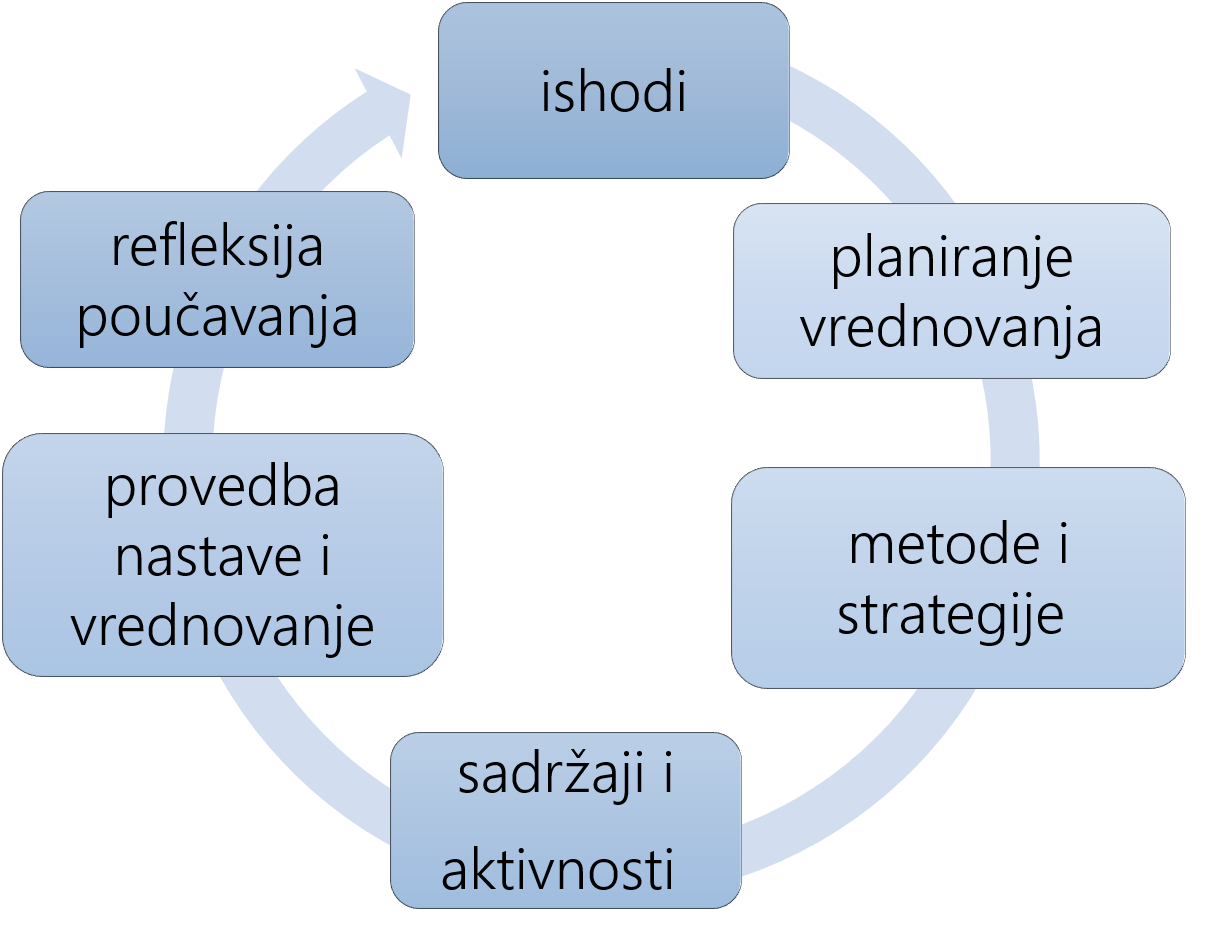 Vrednovanje za učenje, vrednovanje kao učenje i vrednovanje naučenog odvija se tijekom cijelog procesa učenja i poučavanja.PLANIRANJE TEMA PO MJESECIMA –prijedlog :